PlayStation Indies, czyli wypożyczalnia sprzętu dla deweloperów Warszawa, 27 lipca, 2022 roku: Firma Sony Interactive Entertainment prezentuje PlayStation Indies - wyjątkowy program polegający na udostępnianiu sprzętu deweloperom. Chcąc uczynić PlayStation najlepszym miejscem do publikowania i grania, SIE z radością kontynuuje i rozwija wspieranie zewnętrznych partnerów wydawniczych. Zestawy deweloperskie i testowe od Sony Interactive EntertainmentW ciągu ostatnich kilku lat Sony Interactive Entertainment z radością wspierała zewnętrznych partnerów wydawniczych, oferując im m.in. wydarzenia Indie Spotlight, filmy indie montage, dedykowane miejsce dla PlayStation Indies na PlayStation.com, a także skrócenie czasu potrzebnego na wprowadzenie nowego dewelopera na pokład PlayStation. Firmie zawsze zależało na obniżeniu bariery wejścia i ulepszaniu procesu publikowania na PlayStation. Przyszedł czas na kolejny krok, Sony Interactive Entertainment ma przyjemność ogłosić nową inicjatywę, która jeszcze bardziej ułatwi nowym partnerom proces tworzenia na PlayStation. Od dzisiaj nowi licencjonowani wydawcy i twórcy gier na PlayStation będą mogli otrzymać jeden zestaw deweloperski PS5 i jeden zestaw testowy PS5 od SIE.Aby otrzymać zestaw deweloperski i testowy PS5 należy się zarejestrować w PlayStation za pośrednictwem strony https://partners.playstation.net/. Na portalu dostępne są informacje na temat obsługiwanych regionów, okresu kredytowania, a także wytyczne dot. bezpieczeństwa, wysyłki i zwrotów.Sony Interactive Entertainment – informacjeUznawana za światowego lidera rozrywki interaktywnej i cyfrowej firma Sony Interactive Entertainment (SIE) jest odpowiedzialna za markę PlayStation® i związaną z nią rodziną produktów i usług. Innowacyjne rozwiązania PlayStation są dostępne na rynku od chwili premiery oryginalnego systemu PlayStation, która miała miejsce w Japonii w 1994 roku. Rodzina produktów i usług PlayStation obejmuje PlayStation®4, PlayStation®VR, PlayStation®Vita, PlayStation®3, PlayStation™Store, PlayStation®Plus, PlayStation™Video, PlayStation™Music, PlayStation™Now, PlayStation™Vue oraz cenione gry PlayStation oferowane przez firmę SIE Worldwide Studios. Firma SIE, której główna siedziba znajduje się w kalifornijskim San Mateo, jest należącą w całości do Sony Corporation filią tej firmy, prowadzącą działalność na całym świecie i mającą siedziby lokalne w Kalifornii, Londynie i Tokio.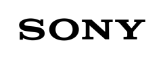 